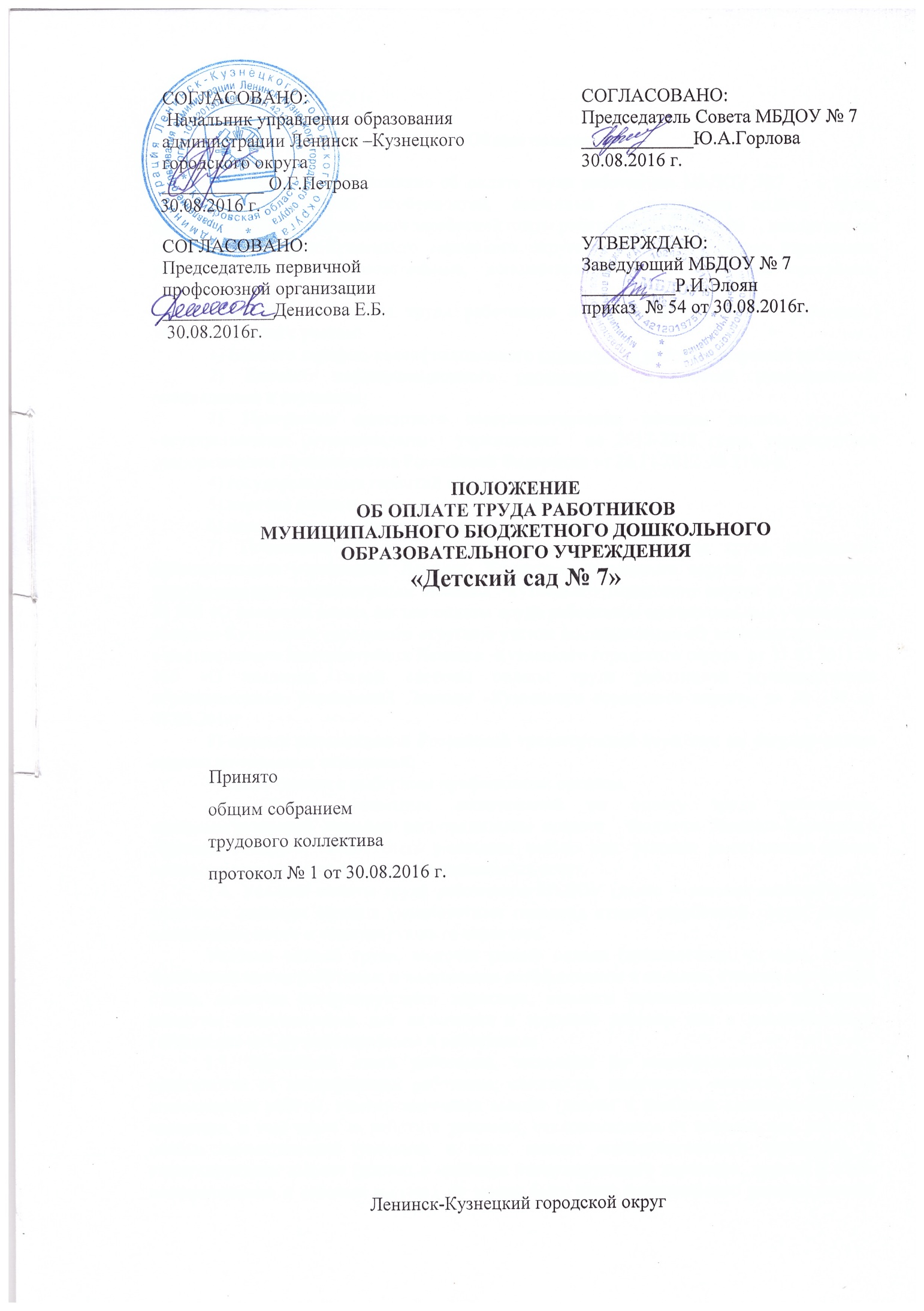 ПОЛОЖЕНИЕ
ОБ ОПЛАТЕ ТРУДА РАБОТНИКОВ
МУНИЦИПАЛЬНОГО БЮДЖЕТНОГО ДОШКОЛЬНОГООБРАЗОВАТЕЛЬНОГО УЧРЕЖДЕНИЯ«Детский сад № 7»            Принятообщим собраниемтрудового коллективапротокол № 1 от 30.08.2016 г.                           Ленинск-Кузнецкий городской округОбщие положения1.1. Настоящее Положение об оплате труда работников МБДОУ №7    в целях сохранения отраслевых особенностей, связанных с условиями оплаты труда, применяемыми при исчислении заработной платы работников МБДОУ № 7, находящегося в ведении Ленинск-Кузнецкого городского округа созданного в форме учреждения, реализующего общеобразовательные, дополнительные образовательные программы (далее – учреждения)..1.2. Система оплаты труда работников МБДОУ № 7 (далее – работники) устанавливается с учетом:1) Единого тарифно-квалификационного справочника работ и профессий рабочих;2) Единого квалификационного справочника должностей руководителей, специалистов и служащих;3) Программы поэтапного совершенствования системы оплаты труда в государственных (муниципальных) учреждениях  на 2012-2018 годы, утвержденной распоряжением Правительства Российской Федерации от 26.11.2012  № 2190-р;  4) государственных гарантий по оплате труда;5) перечня видов выплат компенсационного характера;6) перечня видов выплат стимулирующего характера;7) Положения об установлении новых систем оплаты труда работников муниципальных учреждений Ленинск- Кузнецкого городского округа, утвержденного постановлением администрации Ленинск -Кузнецкого городского округа от 21.03.2011   № 368 «О введении новых систем оплаты труда работников муниципальных учреждений Ленинск-Кузнецкого городского округа»;с учетом постановления «О внесении изменений в постановление администрации Ленинск -Кузнецкого городского округа  от 31.03.2011 № 460 «О введении новой системы оплаты труда работников муниципальных образовательных учреждений Ленинск -Кузнецкого городского округа» за № 398 от 07.03.2014г8) единых рекомендаций Российской трехсторонней комиссии по регулированию социально-трудовых отношений;9) согласования с выборным профсоюзным органом.1.3. Объем бюджетных ассигнований на оплату труда работников, предусматриваемый главным распорядителем средств  бюджета Ленинск-Кузнецкого городского округа, может быть уменьшен только при условии уменьшения объема предоставляемых учреждением муниципальных услуг.1.4. Условия оплаты труда работников МБДОУ (далее – условия оплаты труда) включают размеры окладов (должностных окладов), ставок заработной платы, выплат компенсационного и стимулирующего характера.Условия оплаты труда, включая размер оклада (должностного оклада), ставки заработной платы работника, повышающие коэффициенты к окладам, ставкам заработной платы, выплаты стимулирующего характера, выплаты компенсационного характера, являются обязательными для включения в трудовой договор или в дополнительное соглашение между работодателем и работником.1.5. Заработная плата работника, состоящая из вознаграждения за труд в зависимости от квалификации работника, сложности, количества, качества и условий выполняемой работы, компенсационных выплат (доплат и надбавок компенсационного характера, в том числе за работу в условиях, отклоняющихся от нормальных, работу в особых климатических условиях и иных выплат компенсационного характера), и стимулирующих выплат (доплат и надбавок стимулирующего характера, премий и иных поощрительных и разовых выплат), не может быть ниже минимального размера оплаты труда, установленного федеральным законом.1.6.  В случае если заработная плата работника, полностью отработавшего норму времени,  за труд с учетом квалификации, сложности, количества и качества выполняемых работ, обязательных компенсационных и стимулирующих выплат ниже размера МРОТ, доплата до его установленного размера производится из общего фонда оплаты труда организации.  1.7. Оплата труда работников, занятых по совместительству, а также на условиях неполного рабочего времени, производится пропорционально отработанному времени либо в зависимости от выполненного объема работ.Определение размеров заработной платы по основной должности, а также по должности, занимаемой в порядке совместительства, производится раздельно по каждой из должностей.1.8. Увеличение (индексация) окладов (должностных окладов), ставок заработной платы производится путем внесения изменений в настоящее Положение на основании постановления администрации Ленинск-Кузнецкого городского округа.2. Порядок формирования систем оплаты труда2.1. Порядок определения  расходов на оплату труда учреждения. Распределение и использование фонда оплаты труда учреждения2.1.1. Фонд оплаты труда работников Учреждения формируется на календарный  год в пределах бюджетных ассигнований на обеспечение выполнения функций учреждения или объема бюджетных ассигнований на предоставление субсидий на выполнение  муниципального задания, предусмотренных главным распорядителем средств  управления образования Ленинск-Кузнецкого городского округа, а также  средств, поступающих  от  иной  приносящей  доход  деятельности.           2.1.2. Фонд оплаты труда Учреждения включает базовую и   стимулирующую части фонда оплаты труда работников учреждения и централизованный фонд для  установления стимулирующих выплат руководителю  учреждения.2.1.3. Базовая часть фонда оплаты труда обеспечивает выплату гарантированной заработной платы работникам учреждения за выполнение основной и дополнительной работы. В  базовую часть фонда оплаты труда включаются  выплаты по установленным окладам (должностным окладам),  за выполнение основной работы, входящей в круг должностных обязанностей с учетом  повышающих коэффициентов, и компенсационные  выплаты за условия труда, отклоняющиеся от нормальных, и дополнительную работу, не входящую в круг должностных обязанностей, работу при совмещении профессий, расширении зоны обслуживания, увеличении объёма работ или исполнении обязанностей временно отсутствующего работника (с учетом объема выполняемых работ). Компенсационные выплаты работникам образовательного учреждения за дополнительную работу и за особые условия труда, за которые согласно Трудовому кодексу Российской Федерации предусмотрена дополнительная оплата (работа в тяжелых, вредных, опасных и иных особых условиях труда, отклоняющихся от нормальных), определяются положением об оплате труда работников учреждения, согласованным в установленном порядке с выборным органом первичной профсоюзной организации образовательного учреждения.Перечень выплат компенсационного характера приведен в приложении № 1 к настоящему Положению.Компенсационные выплаты могут устанавливаться в абсолютной величине или в процентах от оклада (должностного оклада), ставки заработной платы.2.1.5. Руководитель при формировании и утверждении штатного расписания учреждения в пределах базовой части фонда оплаты труда  учитывает следующее распределение базового фонда оплаты труда между категориями работающих: ФОТ б  = ФОТ б пед + ФОТ б пр, где:ФОТ б – базовая часть фонда оплаты труда учреждения;ФОТ б пед - базовая часть фонда оплаты труда для педагогического персонала ;ФОТ б пр – базовая часть фонда оплаты труда прочего персонала ;2.1.6. Стимулирующая часть фонда оплаты труда  обеспечивает оплату труда работникам учреждения в виде  стимулирующих выплат за выполнение установленных показателей стимулирования деятельности работников учреждения, оплату премий и выплату материальной помощи. Стимулирующие выплаты устанавливаются на основании положения о распределении стимулирующей части фонда оплаты труда работников муниципального бюджетного дошкольного общеобразовательного учреждения «Детский сад № 7 компенсирующего вида»,  согласованного с первичной профсоюзной организацией, а также  с  Советом  учреждения. 2.1.7. Конкретные размеры базовой и стимулирующей части фонда оплаты труда устанавливаются каждым учреждением самостоятельно и указываются в положении об оплате труда.         2.1.8. Доля централизованного фонда составляет не более 3 % от фонда оплаты труда  учреждения.Процент централизуемой доли определяется управлением образования   в зависимости от размера фонда оплаты труда, планируемой суммы на  стимулирующие выплаты, с учетом результатов деятельности учреждения, объемов работ,  их сложности и социальной значимости. Размер централизованного фонда определяется по формуле:ФОТ ц = ФОТ оу х ц,   где:ФОТ ц - централизованный фонд;ФОТ оу - фонд оплаты труда учреждения;ц – централизуемая доля ФОТ.За счет средств централизованного фонда устанавливаются стимулирующие выплаты руководителю учреждения.Стимулирующие выплаты руководителю учреждения производятся за выполнение показателей стимулирования на основании правового акта учредителя учреждения, согласованного в установленном порядке с территориальным выборным профсоюзным органом и органом государственно-общественного управления.2.1.9. Неиспользованные средства централизованного фонда учреждения (разница между плановой суммой централизованного фонда и суммой  стимулирующих выплат, причитающихся руководителю за достижение показателей эффективности, исчисленных нарастающим итогом),  а также неиспользованная экономия фонда оплаты труда учреждения (в связи с наличием вакантных должностей, оплатой дней временной нетрудоспособности за счет средств социального страхования, отпуска без сохранения заработной платы и др.), направляются на увеличение стимулирующего фонда оплаты труда учреждения.2.2. Порядок исчисления заработной платы и установления окладов (должностных окладов),  ставок заработной платы работникам  учреждения2.2.1. Заработная плата работников учреждения включает в себя:оклад, ставку заработной платы по профессиональной квалификационной группе (далее – ПКГ);оклад (должностной оклад), ставку заработной платы;повышающие коэффициенты к окладу (должностному окладу), ставке заработной платы по занимаемой должности,  за специфику учреждения (структурного подразделения учреждения),   ученую степень, почетное звание (учитывая специфику отрасли); персональные повышающие коэффициенты к окладу (должностному окладу), ставке заработной платы;выплаты компенсационного характера (компенсационные выплаты);выплаты стимулирующего характера (стимулирующие выплаты).Заработная плата работника является вознаграждением за труд и предельными размерами не ограничивается, за исключением случаев, предусмотренных законодательством Российской Федерации и Кемеровской области. : 2.2.2. Заработная плата работников учреждения рассчитывается по следующей формуле:ЗП=Ор+КВ+СВЗП = ((Ор)+((Ор)х(К2+К3))+((Ор)х(К4))+КВ+СВ, где       оклад (должностной оклад), ставка заработной платы  повышенный оклад (должностной оклад), ставка заработной платы                  тарифная часть  ЗП                        при этом,  Ор = (ОхК1); ЗП - заработная плата работника;О - минимальный размер оклада (ставки) по ПКГ, руб.;Ор – оклад (должностной оклад), ставка заработной платы;К1 - повышающий коэффициент к окладу (должностному окладу), ставке заработной платы по занимаемой должности;К2 - повышающий коэффициент к окладу (должностному окладу),  ставке заработной платы за специфику учреждения;К3 - повышающий коэффициент к окладу (должностному окладу), ставке заработной платы за ученую степень, почетное звание;К4 - персональный повышающий коэффициент к окладу (должностному окладу),  ставке заработной платы;КВ - компенсационные выплаты работнику, руб.;СВ - стимулирующие выплаты работнику, руб.2.2.3. Размер оклада (должностного оклада), ставки заработной платы работника (Ор) определяется путем умножения минимального размера оклада (должностного оклада), ставки заработной платы по соответствующей профессионально-квалификационной группе (ПКГ) на величину повышающего коэффициента по занимаемой должности (К1) в соответствии с квалификационным уровнем ПКГ.Размеры окладов (должностных окладов), ставок заработной платы работников  устанавливаются по соответствующим ПКГ с учетом требований к профессиональной подготовке и уровню квалификации в соответствии с приложениями № 3 к настоящему Положению.Повышающий коэффициент к окладу (должностному окладу), ставке заработной платы работникам образовательных учреждений по занимаемым ими должностям устанавливается по квалификационным уровням ПКГ на основе требований к профессиональной подготовке, уровню квалификации, которые необходимы для осуществления соответствующей профессиональной деятельности, с учетом стажа работы, сложности и объема выполняемой работы. Уровень квалификации присваивается работнику в зависимости от уровня подготовки, квалификации, компетенции работника в соответствии с нормативными документами и проводимой аттестацией.	Размеры оклада (должностного оклада), ставки заработной платы и величины повышающего коэффициента по занимаемой должности устанавливаются работникам в соответствии со следующими профессионально-квалификационными группами: профессиональные квалификационные группы должностей руководителей, специалистов и служащих в сфере образования (приложение № 3 к настоящему Положению);2.2.4. . Размеры окладов (должностных окладов), ставок заработной платы работников специальных учреждений, а также работников учреждений, имеющих свою специфику работы, увеличиваются на повышающий коэффициент за специфику работы учреждения (К2) (приложение № 4 к настоящему Положению).Повышающие коэффициенты за специфику работы учреждения применяются к окладам (должностным окладам), ставкам заработной платы работников следующих ПКГ:должностей руководителей, специалистов и служащих в сфере образования;должностей руководителей, специалистов и служащих культуры в сфере образования;должностей руководителей, специалистов и служащих общеотраслевых профессий в сфере образования;должностей руководителей, специалистов и служащих медицинских подразделений в сфере образования;общеотраслевых профессий рабочих в сфере образования.Увеличение оклада (должностного оклада), ставки заработной платы с учетом повышающего коэффициента за специфику работы учреждения образует должностной оклад (ставку), который учитывается при начислении компенсационных и стимулирующих выплат.В случае если оклад (должностной оклад), ставка заработной платы подлежат увеличению за специфику работы учреждения по двум и более основаниям, то абсолютный размер каждого увеличения исчисляется отдельно по каждому основанию исходя из оклада (должностного оклада), ставки заработной платы и соответствующего коэффициента за специфику работы учреждения. Затем оклад (ставка) суммируется с каждым увеличением, тем самым образуя повышенный оклад (должностной оклад), ставку заработной платы.            2.2.5. Повышающие коэффициенты за наличие у работника ученой степени или почетного звания, указанные в приложении № 5 к настоящему Положению, применяются к окладам (должностным окладам), ставкам заработной платы работников следующих квалификационных групп:должностей руководителей, специалистов и служащих сферы образования;должностей руководителей, специалистов и служащих культуры в сфере образования.Работникам, занимающим должности ПКГ руководителей, специалистов и служащих в сфере образования и имеющим ученую степень по профилю учреждения или педагогической деятельности (преподаваемых дисциплин) или почетное звание, при условии соответствия почетного звания профилю учреждения, а педагогическим работникам учреждений - при соответствии почетного звания профилю педагогической деятельности или преподаваемых дисциплин производится увеличение размера оклада работника на коэффициент за наличие у работника ученой степени или почетного звания.В случае если работник имеет два и более почетных звания, например «Заслуженный учитель Российской Федерации» и «Отличник народного просвещения», увеличение оклада (должностного оклада) ему производится один раз.Размер оклада (должностного оклада), ставки заработной платы, который учитывает наличие у работника ученой степени или почетного звания, определяется путем умножения размера оклада (должностного оклада), ставки заработной платы (Ор) на повышающий коэффициент за наличие у работника ученой степени или почетного звания (К3) и суммируется с его окладом (Ор).Применение повышающего коэффициента к окладу (должностному окладу), ставке заработной платы за наличие у работника ученой степени или звания образует новый оклад (должностной оклад), ставку заработной платы и учитывается при начислении ему иных стимулирующих и компенсационных выплат.В случае если у работника имеется несколько оснований для увеличения оклада (должностного оклада), ставки заработной платы, то оклад увеличивается на сумму повышающих коэффициентов.Увеличение размера оклада работника производится:при присуждении ученой степени доктора наук и кандидата наук - со дня принятия Минобрнауки России решения о выдаче диплома;при присвоении почетного звания, награждении ведомственными знаками отличия, указанными в приложении № 5 к настоящему Положению, - со дня присвоения, награждения.2.2.6. В случае, если оклад (должностной оклад), ставка заработной платы подлежит увеличению одновременно по нескольким повышающим коэффициентам: за специфику работы учреждения и за наличие у работника  ученой степени или почетного звания, то  исчисление должностного оклада производится путем умножения размера оклада (должностного оклада) ставки заработной платы (Ор) на сумму повышающих коэффициентов по каждому основанию (за специфику работы образовательного  учреждения (К2), за наличие у работника ученой степени или почетного звания (К3)) и суммируется с его окладом (Ор).           Увеличение оклада (должностного оклада), ставки заработной платы с учетом  повышающих коэффициентов за специфику работы образовательного  учреждения, за  наличие у работника ученой степени или почетного звания  образует новый размер оклада (должностного оклада), ставки заработной платы и  учитывается при начислении ему компенсационных и стимулирующих выплат.2.3. Порядок расчета тарифной  части заработной платы  работников учреждения2.3.1. Оплата труда педагогических работников, непосредственно осуществляющих учебный (воспитательный) процесс, устанавливается исходя из тарифицируемой педагогической нагрузки.Тарифная часть заработной платы педагогических работников, осуществляющих учебный процесс, зависит от количества часов преподавания предмета и размера должностного оклада, ставки заработной платы с учетом повышающих коэффициентов и рассчитывается по следующей формуле:ФОТ тп = ((Ор) + (Ор) Х (К2 + К3)) Х Нагр.) / Н ч + ((Ор) Х (К4)), где:ФОТ тп – размер тарифной части заработной платы педагогических работников, непосредственно осуществляющих учебный (воспитательный) процесс, руб.;Ор – оклад (должностной оклад), ставка заработной платы;К2 – повышающий коэффициент к окладу (должностному окладу), ставке заработной платы за специфику работы учреждения;К3 – повышающий коэффициент к окладу (должностному окладу), ставке заработной платы за ученую степень, почетное звание;К4 – персональный повышающий коэффициент к окладу (должностному окладу), ставке заработной платы;Нагр. – установленный объем педагогической нагрузки (в неделю) по видам образовательных программ, часов;Н ч – установленная норма часов преподавательской работы за ставку заработной платы (в неделю) по видам образовательных программ, часов.В случае если в течение года предусматривается повышение ставки заработной платы, ее размер корректируется на повышающий коэффициент.2.3.2. Оплата труда педагогических работников общеобразовательных учреждений, учреждений  дополнительного образования, осуществляющих педагогическую работу в форме обучения и воспитания (далее – педагогические работники, непосредственно осуществляющие учебный (воспитательный) процесс), исчисляется на основании ставок заработной платы по соответствующей ПКГ (приложение № 3 к настоящему Положению) с учетом повышающих коэффициентов.Тарифной частью заработной платы работников учреждения, за исключением педагогических работников, осуществляющих учебный (воспитательный) процесс, является установленный им оклад (должностной оклад) по соответствующей ПКГ ( приложение № 3 к настоящему Положению) с учетом повышающих коэффициентов.2.3.3. В случае  если у работника по сравнению с предыдущим учебным годом сохранился один и тот же объем определенного вида педагогической деятельности (аудиторная, внеаудиторная), а заработная плата работника этого вида деятельности (без учета премий и иных стимулирующих выплат) после введения новой системы стала меньше, то работнику сохраняется прежний размер заработной платы (без учета премий и иных стимулирующих выплат) по данному виду деятельности.2.3.4. Оплата труда педагогического работника, выполняющего педагогическую работу на различных должностях и имеющего квалификационную категорию по одной из них, устанавливается с учетом присвоенной квалификационной категории при условии совпадения по этим должностям должностных    обязанностей,    профилей   работ в соответствии с приложением № 6  к настоящему Положению.           2.4. Порядок изменения размеров окладов (должностных окладов), ставок  заработной платы работников2.4.1. Изменение размеров окладов (должностных окладов), ставок заработной платы работников  производится в случаях:изменения группы по оплате труда учреждения - для руководителя учреждения;получения образования или восстановления документов об образовании - со дня представления соответствующего документа;присвоения квалификационной категории - со дня вынесения решения аттестационной комиссией.            2.4.2. При наступлении у работника права на изменение размера ставки (оклада) в период пребывания его в ежегодном оплачиваемом или другом отпуске, а также в период его временной нетрудоспособности производится перерасчет заработной платы исходя из более высокого разряда оплаты труда с момента наступления этого права. 2.5. Продолжительность рабочего времени, нормы часов за ставку заработной платы  педагогических работников2.5. Порядок и условия почасовой оплаты труда2.5.1. Почасовая оплата труда воспитателей и других педагогических работников учреждений  применяется при оплате:за часы, выполненные в порядке замещения отсутствующих по причине временной нетрудоспособности или другим причинам, продолжавшегося не свыше двух месяцев;при оплате за педагогическую работу специалистов предприятий, учреждений и организаций (в том числе из числа работников органов управления образованием, методических и учебно-методических кабинетов), привлекаемых для педагогической работы в учреждения;2.5.2. Размер оплаты за один час указанной педагогической работы в общеобразовательных учреждениях определяется путем деления оклада (должностного оклада), ставки заработной платы педагогического работника за установленную норму часов педагогической работы в неделю на среднемесячное количество рабочих часов, установленное по занимаемой должности, по формуле:ФОТ почас. = (ДО / Н ч мес.i) х Нфакт. мес.i, где:ФОТ почас. – размер почасовой гарантированной части заработной платы учителя, руб.;ДО – размер оклада (должностного оклада), ставки заработной платы за установленную норму часов педагогической работы в неделю;Нч мес.i – среднемесячное количество рабочих часов, установленное по занимаемой должности, часов;Нфакт. мес.i – фактическое количество отработанных часов в месяц, часов.Среднемесячное количество рабочих часов определяется путем умножения нормы часов педагогической работы в неделю, установленной за ставку заработной платы педагогического работника, на количество рабочих дней в году по 5-дневной рабочей неделе и деления полученного результата на 5 (количество рабочих дней в неделе), а затем на 12 (количество месяцев в году).2.5.3. Оплата труда за замещение отсутствующего воспитателя), если оно осуществлялось свыше двух месяцев, производится со дня начала замещения за все часы фактической работы на общих основаниях с соответствующим увеличением его недельной (месячной) учебной нагрузки путем внесения изменений в тарификацию.2.6. Продолжительность рабочего времени, нормы часов за ставку заработной платы педагогических работников2.6.1. Продолжительность рабочего времени (норма часов педагогической работы за ставку заработной платы) для педагогических работников устанавливается исходя из сокращенной продолжительности рабочего времени не более 36 часов в неделю.Продолжительность рабочего времени педагогических работников включает преподавательскую (учебную) работу, воспитательную, а также другую педагогическую работу, предусмотренную квалификационными характеристиками по должностям и особенностями режима рабочего времени и времени отдыха педагогических и других работников образовательных учреждений, утвержденными в установленном порядке.2.6.2. Продолжительность рабочего времени педагогическим работникам в зависимости от должности и (или) специальности с учетом особенностей их труда, а также норма часов преподавательской работы за ставку заработной платы (нормируемая часть педагогической работы) устанавливаются в соответствии с приказом Министерства образования и науки Российской Федерации от 22.12.2014 № 1601 «О продолжительности рабочего времени (нормах часов педагогической работы за ставку заработной платы) педагогических работников и о порядке определения учебной нагрузки педагогических работников, оговариваемой в трудовом договоре».2.6.3. Продолжительность рабочего времени других работников, за которое производится выплата по установленным должностным окладам, не перечисленным в подпунктах 2.6.1 - 2.6.4 настоящего Положения, в том числе руководителей учреждений, их заместителей и руководителей структурных подразделений, составляет 40 часов в неделю.2.6.4. За преподавательскую (педагогическую) работу, выполняемую с согласия педагогических работников сверх установленной нормы часов за ставку заработной платы, производится дополнительная оплата соответственно получаемой ставке заработной платы в одинарном размере.2.7. Ненормируемая часть рабочего времени педагогических работников2.7.1. Выполнение другой части педагогической работы педагогическими работниками, ведущими преподавательскую работу, осуществляется в течение рабочего времени, которое не конкретизировано по количеству часов.2.7.2. Другая часть педагогической работы, связанная с выполнением должностных обязанностей, дополнительной оплате не подлежит и регулируется графиками и планами работы, в том числе личными планами педагогического работника, и может быть связана с:выполнением обязанностей, связанных с участием в работе педагогических, методических советов, с работой по проведению родительских собраний, консультаций, оздоровительных, воспитательных и других мероприятий, предусмотренных образовательной программой;организацией и проведением методической, диагностической и консультативной помощи родителям или лицам, их заменяющим, семьям, обучающим детей на дому в соответствии с медицинским заключением;временем, затрачиваемым непосредственно на подготовку к работе по обучению и воспитанию воспитанников, изучению их индивидуальных способностей, интересов и склонностей, а также их семейных обстоятельств и жилищно-бытовых условий;дежурствами в учреждении в период образовательного процесса, которые при необходимости могут организовываться в целях подготовки к проведению занятий, наблюдения за выполнением режима дня воспитанниками, обеспечения порядка и дисциплины в течение учебного времени, в том числе во время перерывов между занятиями, устанавливаемых для отдыха воспитанников различной степени активности, приема ими пищи.При составлении графика дежурств педагогических работников в учреждении в период проведения учебных занятий, до их начала и после окончания учебных занятий учитываются сменность работы учреждения, режим рабочего времени каждого педагогического работника в соответствии с расписанием учебных занятий, общим планом мероприятий, другие особенности работы, чтобы не допускать случаев длительного дежурства педагогических работников, дежурства в дни, когда учебная нагрузка отсутствует или незначительна. В дни работы к дежурству по учреждению педагогические работники привлекаются не ранее чем за 20 минут до начала учебных занятий и не позднее 20 минут после окончания их последнего учебного занятия.2.7.3. Другая часть педагогической работы, связанная с выполнением дополнительно возложенных на педагогических работников обязанностей, непосредственно связанная с образовательным процессом, подлежит дополнительной оплате в форме компенсационных выплат, регулируется графиками и планами работы, в том числе проведением работы по дополнительным образовательным программам, организацией трудового обучения.2.8. Порядок определения уровня образования2.8.1. Уровень образования педагогических работников при установлении окладов (должностных окладов), ставок заработной платы определяется на основании дипломов, аттестатов и других документов о соответствующем образовании независимо от специальности, которую они получили (за исключением тех случаев, когда это особо оговорено).2.8.2. Требования к уровню образования при установлении окладов (должностных окладов), ставок заработной платы работников предусматривают наличие среднего или высшего профессионального образования и, как правило, не содержат специальных требований к профилю полученной специальности по образованию.Специальные требования к профилю полученной специальности по образованию предъявляются по должностям концертмейстера, учителя-логопеда, учителя-дефектолога, педагога-психолога.2.8.3. Педагогическим работникам, получившим диплом государственного образца о высшем профессиональном образовании, оклады (должностные оклады), ставки заработной платы устанавливаются как лицам, имеющим высшее профессиональное образование, а педагогическим работникам, получившим диплом государственного образца о среднем профессиональном образовании, – как лицам, имеющим среднее профессиональное образование.Наличие у работников диплома государственного образца «бакалавр», «специалист», «магистр» дает право на установление окладов (должностных окладов), ставок заработной платы, предусмотренных для лиц, имеющих высшее профессиональное образование.Наличие у работников диплома государственного образца о неполном высшем профессиональном образовании права на установление окладов (должностных окладов), ставок заработной платы, предусмотренных для лиц, имеющих высшее или среднее профессиональное образование, не дает.Окончание трех полных курсов высшего учебного заведения, а также учительского института и приравненных к нему учебных заведений дает право на установление окладов (должностных окладов), ставок заработной платы, предусмотренных для лиц, имеющих среднее профессиональное образование.2.8.4. Учителям-логопедам, учителям-дефектологам, а также учителям учебных предметов (в том числе в начальных классах) специальных (коррекционных) образовательных учреждений (классов) для обучающихся, воспитанников с ограниченными возможностями здоровья оклады (должностные оклады), ставки заработной платы как лицам, имеющим высшее дефектологическое образование, устанавливаются:при получении диплома государственного образца о высшем профессиональном образовании по специальностям: тифлопедагогика, сурдопедагогика, олигофренопедагогика, логопедия, специальная психология, коррекционная педагогика и специальная психология (дошкольная), дефектология и другим аналогичным специальностям;окончившим специальные факультеты по указанным выше специальностям и получившим диплом государственного образца о высшем профессиональном образовании.2.8.5. Работники, не имеющие специальной подготовки или стажа работы, установленных квалификационными требованиями, но обладающие достаточным практическим опытом и выполняющие качественно и в полном объеме возложенные на них должностные обязанности, по рекомендации аттестационной комиссии учреждения в порядке исключения могут быть назначены руководителем  учреждения на соответствующие должности так же, как и работники, имеющие специальную подготовку и стаж работы. Этим работникам может быть установлен оклад (должностной оклад), ставка заработной платы, предусмотренные в зависимости от стажа педагогической работы и образования.3. Виды выплат компенсационного характера3.1. К выплатам компенсационного характера относятся:выплаты работникам, занятым на тяжелых работах, работах с вредными и (или) опасными и иными условиями труда;выплаты за работу в местностях с особыми климатическими условиями (районный коэффициент);выплаты за работу в условиях, отклоняющихся от нормальных (при выполнении работ различной квалификации, разъездном характере работы, совмещении профессий (должностей), расширении зон обслуживания, исполнении обязанностей временно отсутствующего работника без освобождения от работы, определенной трудовым договором, выходные и нерабочие праздничные дни, сверхурочной работе, работе в ночное и вечернее время и при выполнении работ в других условиях, отклоняющихся от нормальных);выплаты за дополнительные виды работ, не входящие в должностные обязанности работников, но непосредственно связанные с их выполнением;иные выплаты и надбавки компенсационного характера. 3.2. Выплаты компенсационного характера устанавливаются к окладам (должностным окладам), ставкам заработной платы работников в процентах к окладам (должностным окладам), ставкам заработной платы или в абсолютных размерах в пределах средств фонда оплаты труда.3.3. Размеры выплат компенсационного характера не могут быть ниже предусмотренных трудовым законодательством и иными нормативными правовыми актами, содержащими нормы трудового права.3.4. Выплаты компенсационного характера, размеры и условия их установления определяются коллективными договорами, соглашениями, локальными нормативными актами в соответствии с трудовым законодательством и иными нормативными правовыми актами, содержащими нормы трудового права, положениями об оплате труда работников учреждения и конкретизируются в трудовых договорах работников. 3.5. Выплаты работникам, занятым на тяжелых работах, работах с вредными и (или) опасными и иными особыми условиями труда, устанавливаются не ниже размеров, установленных трудовым законодательством и иными нормативными правовыми актами, содержащими нормы трудового права, если в установленном порядке не дано заключение о полном соответствии рабочего места, где выполняется работа,  требованиям безопасности.На момент введения новых систем оплаты труда указанная выплата устанавливается всем работникам, получавшим ее ранее, в прежних размерах. Если по итогам аттестации рабочее место признается безопасным, то указанные в статье 147 Трудового кодекса  Российской Федерации выплаты не производятся. 3.6. Согласно Постановлению Совета Министров СССР, ВЦСПС от 01.08.1989    № 601 «О районных коэффициентах к заработной плате рабочих и служащих предприятий, организаций и учреждений, расположенных в Кемеровской области и на территории г.г. Воркуты и Инты» устанавливается районный коэффициент в размере 30 процентов от заработной платы работника, подлежащей начислению в соответствующем месяце с учетом всех установленных выплат.3.7. Выплаты за работу в условиях, отклоняющихся от нормальных (совмещение профессий (должностей), расширение зоны обслуживания, за сверхурочную работу, за работу в ночное и вечернее время, за работу в выходные и нерабочие праздничные дни и при выполнении работ в других условиях, отклоняющихся от нормальных), в соответствии со статьями 149, 150, 151, 152, 153, 154 Трудового Кодекса Российской Федерации, Кузбасским соглашением между Федерацией профсоюзных организаций Кузбасса, Коллегией Администрации Кемеровской области и работодателями Кемеровской области производятся в следующих размерах:производятся в следующих размерах: за совмещение профессий (должностей), расширение зоны обслуживания работнику устанавливается доплата.  Размер доплаты и срок, на который она устанавливается, определяется по соглашению сторон в трудовом договоре с учетом содержания и (или) объема выполняемой дополнительной работы,  расширением зоны обслуживания;оплата за сверхурочную работу производится в полуторном размере оклада (должностного оклада), ставки заработной  платы за первые два часа работы, а за последующие часы – в двойном размере. По желанию работника сверхурочная работа вместо повышенной оплаты может компенсироваться предоставлением дополнительного времени отдыха, но не менее времени, отработанного сверхурочно;оплата труда за работу в ночное время (с 22 часов до 6 часов) и вечернее время (с 18 до 22 часов) определяется в соответствии с Кузбасским соглашением между Федерацией профсоюзных организаций Кузбасса, Коллегией Администрации Кемеровской области и работодателями Кемеровской области на 2010 - 2012 годы. Размер доплаты за час работы определяется путем деления оклада (должностного оклада), ставки заработной платы на среднемесячное количество рабочих часов в соответствующем календарном году в зависимости от установленной работнику продолжительности рабочей недели; оплата труда в выходные или нерабочие праздничные дни производится работникам в размере не менее одинарной дневной или часовой ставки заработной платы (части оклада (должностного оклада) за день или час работы) сверх оклада (должностного оклада), если работа в выходной или нерабочий праздничный день производилась в пределах месячной нормы рабочего времени, и в размере не менее двойной дневной или часовой ставки (части оклада (должностного оклада) за день или час работы) сверх оклада (должностного оклада), если работа производилась сверх месячной нормы рабочего времени. Конкретные размеры  оплаты труда за работу в выходной или нерабочий праздничный день устанавливаются коллективным договором, локальным нормативным актом учреждения, трудовым договором. По желанию работника, работавшего в выходной или нерабочий праздничный день, ему может быть предоставлен другой день отдыха. В этом случае работа в выходной или нерабочий праздничный день оплачивается в одинарном размере, а день отдыха оплате не подлежит;доплата за увеличение объема работы или исполнение обязанностей временно отсутствующего работника без освобождения от основной работы, определенной трудовым договором, устанавливается в случае увеличения установленного работнику объема работы или возложения на него обязанностей временно отсутствующего работника без освобождения от работы, определенной трудовым договором. Размер доплаты и срок, на который она устанавливается, определяется по соглашению сторон трудовым договором с учетом содержания и  (или) объема дополнительной работы.3.8. С учетом условий труда и выполнением дополнительной работы, не входящей в круг должностных обязанностей, работникам Учреждения устанавливаются выплаты компенсационного характера, предусмотренные в Положении об установлении выплат из компенсационного фонда оплаты  труда работникам муниципального бюджетного дошкольного образовательного учреждения «Детский сад № 7».4. Виды выплат стимулирующего характера 4.1. К выплатам стимулирующего характера относятся: выплаты за интенсивность и высокие результаты работы; премиальные выплаты по итогам работы;иные поощрительные и разовые выплаты4.2. Условием выплат стимулирующего характера является достижение работником определенных количественных и качественных показателей работы. Выплаты стимулирующего характера могут устанавливаться как в процентах к окладам (должностным окладам), ставкам заработной платы, так и в абсолютных размерах.4.3. Выплаты стимулирующего характера производятся в пределах средств, предусмотренных на оплату труда учреждения.4.4. Стимулирующие выплаты работникам устанавливаются в соответствии с положением о стимулировании работников организации, согласованным с выборным профсоюзным органом (Примерное положение о стимулировании работников учреждения приведено в приложении № 2 к настоящему Положению).4.5. Стимулирующие выплаты начисляются за фактически отработанное время (или пропорционально отработанному времени), в т.ч. при приеме на работу или увольнении в расчётном периоде. Стимулирующие выплаты, начисленные по окончании расчетного периода, выплачиваются ежемесячно в течение следующего расчетного периода,  в том числе в месяцы отсутствия работника на работе по каким-либо причинам (временная нетрудоспособность, отпуск, курсы повышения квалификации и т.п.).При увольнении работника стимулирующие выплаты за истёкший расчётный период и за отработанное время в текущем расчётном периоде выплачиваются работнику полностью в день увольнения.5. Порядок и условия оплаты труда руководителей учреждений,их заместителей 5.1. Заработная плата руководителей учреждений, их заместителей состоит из должностного оклада, выплат компенсационного и стимулирующего характера.5.2. Должностной оклад руководителя учреждения, определяемый трудовым договором, устанавливается учредителем учреждения сроком на один календарный год в кратном отношении к средней заработной плате работников, которые относятся к основному персоналу возглавляемого им учреждения, и составляет до 2 размеров указанной средней заработной платы.Размер должностного оклада руководителя учреждения (без учета стимулирующих и компенсационных выплат) зависит от размера средней заработной платы работников основного персонала возглавляемого им учреждения (без учета компенсационных выплат) и объемных показателей, на основании которых определяется группа по оплате труда. К основному персоналу учреждения относятся работники, непосредственно обеспечивающие выполнение основных функций, для реализации которых создано учреждение.Размер должностного оклада (ДО рук)  определяется соотношением:ДО рук. <= ЗПср.осн. перс. х Кот, где:ЗПср.осн.перс. – размер средней заработной платы основного персонала.Перечень категорий работников основного персонала по видам деятельности приведен в приложении № 11 к настоящему Положению;Кот – коэффициент, на основании которого определяется группа по оплате труда руководителя исходя из объемных показателей.Применяются следующие значения коэффициентов за группу по оплате труда:1-я группа – 1,8;2-я группа – 1,6;Объемные показатели для определения группы по оплате труда руководителей подведомственных учреждений устанавливаются учредителем.При создании новых учреждений и в других случаях, когда невозможно произвести расчет средней заработной платы работников основного персонала учреждения для определения должностного оклада руководителя за календарный год, предшествующий году установления должностного оклада руководителя, размер должностного оклада руководителя учреждения определяется учредителем.5.3. К должностному окладу руководителя учреждения может быть установлен персональный повышающий коэффициент, который учитывает уровень профессиональной подготовки, сложность, важность выполняемой работы, степень самостоятельности и ответственности при выполнении поставленных задач, а также опыт, стаж работы или другие факторы. Порядок установления персонального повышающего коэффициента определяется учредителем.Персональный повышающий коэффициент к должностному окладу может быть установлен только на определенный период времени.Размер персонального повышающего коэффициента заместителям руководителя устанавливает руководитель учреждения в отношении конкретного работника по согласованию с выборным профсоюзным органом учреждения.Размер выплаты по персональному повышающему коэффициенту определяется путем умножения размера должностного оклада руководителя учреждения на данный коэффициент. Персональный повышающий коэффициент устанавливается руководителю учреждения по совокупности критериев.5.4. Руководителю учреждения устанавливаются стимулирующие выплаты, предусмотренные положением о распределении централизованного фонда учреждения, утвержденным учредителем, согласованным с территориальной организацией профсоюза и органом государственно-общественного управления.5.5. В установленном учредителем порядке в учреждении централизуется часть средств, предусмотренных на оплату труда работников учреждения (но не более 3 процентов), на выплаты стимулирующего характера руководителям учреждений.Неиспользованные средства централизованного фонда учреждения передаются в распоряжение учреждения и используются на выплаты стимулирующего характера работникам учреждения.Размеры выплат стимулирующего характера определяются с учетом результата деятельности учреждения в процентах к должностным окладам или в абсолютных размерах.6. Порядок исчисления размера средней заработной платыработников основного персонала по видам предоставляемыхуслуг и работ для определения размера должностного окладаруководителя учреждения6.1. При расчете средней заработной платы работников основного персонала учреждения учитываются оклады (должностные оклады, ставки заработной платы) и выплаты стимулирующего характера.При расчете должностного оклада руководителя учреждения на очередной календарный год берутся данные о средней заработной плате работников основного персонала учреждения по видам предоставляемых услуг и работ за период с 1 сентября по 31 декабря года, предшествующего отчетному, и с 1 января по 31 августа отчетного года.При расчете средней заработной платы не учитываются выплаты компенсационного характера работников основного персонала учреждения.6.2. Средняя заработная плата работников основного персонала учреждения по видам предоставляемых услуг и работ определяется путем деления суммы начисленных фондов заработной платы за отработанное время за счет всех источников финансирования (за исключением компенсационных выплат, иных поощрительных и разовых выплат стимулирующего характера) за период с 1 сентября по 31 декабря года, предшествующего отчетному, и с 1 января по 31 августа отчетного года на среднюю списочную численность работников основного персонала учреждения по видам предоставляемых услуг и работ за аналогичный период.6.3. При определении среднемесячной численности работников основного персонала учреждения  учитывается среднемесячная численность работников основного персонала учреждения, работающих на условиях полного рабочего времени, среднемесячная численность работников основного персонала учреждения, работающих на условиях неполного рабочего времени, и среднемесячная численность работников основного персонала учреждения, являющихся внешними совместителями.6.4. Среднемесячная численность работников основного персонала учреждения, работающих на условиях полного рабочего времени, исчисляется путем суммирования численности работников основного персонала учреждения, работающих на условиях полного рабочего времени, за каждый календарный день месяца, то есть с 1 по 30 или 31 число (для февраля – по 28 или 29 число), включая выходные и нерабочие праздничные дни, и деления полученной суммы на число календарных дней месяца.Численность работников основного персонала учреждения, работающих на условиях полного рабочего времени, за выходные или нерабочие праздничные дни принимается равной численности работников основного персонала учреждения, работающих на условиях полного рабочего времени, за рабочий день, предшествовавший выходным или нерабочим праздничным дням.В численности работников основного персонала учреждения, работающих на условиях полного рабочего времени, за каждый календарный день месяца учитываются работники основного персонала учреждения, фактически работающие на основании табеля учета рабочего времени работников.Работник, работающий в организации на одну, более чем одну ставку (оформленный в организации как внутренний совместитель), учитывается в списочной численности работников основного персонала учреждения как один человек (целая единица).6.5. Работники основного персонала учреждения, работавшие на условиях неполного рабочего времени в соответствии с трудовым договором или переведенные на работу на условиях неполного рабочего времени, при определении среднемесячной численности работников основного персонала учреждения учитываются пропорционально отработанному времени.Расчет средней численности этой категории работников производится в следующем порядке:1) исчисляется общее количество человеко-дней, отработанных этими работниками, путем деления общего числа отработанных человеко-часов в отчетном месяце на продолжительность рабочего дня, исходя из продолжительности рабочей недели, например:40 часов – на 8 часов (при пятидневной рабочей неделе));36 часов – на 7,2 часа (при пятидневной рабочей неделе);30 часов – на 6 часов (при пятидневной рабочей неделе);24 часа – на 4,8 часа (при пятидневной рабочей неделе));20 часов – на 4,0 часа (при пятидневной рабочей неделе));2) затем определяется средняя численность не полностью занятых работников за отчетный месяц в пересчете на полную занятость путем деления отработанных человеко-дней на число рабочих дней в месяце по календарю в отчетном месяце.6.6. Среднемесячная численность работников основного персонала учреждения, являющихся внешними совместителями, исчисляется в соответствии с порядком определения среднемесячной численности работников основного персонала учреждения, работавших на условиях неполного рабочего времени, согласно пункту 6.5 настоящего Положения.6.7. При создании новых учреждений и в других случаях, когда невозможно произвести расчет средней заработной платы работников основного персонала для определения должностного оклада руководителя за календарный год, предшествующий году установления должностного оклада руководителя, размер должностного оклада руководителя учреждения определяется управлением образования администрации Ленинск-Кузнецкого городского округа.7. Заключительные положенияШтатное расписание учреждения утверждается руководителем учреждения в пределах выделенных средств на оплату труда  и включает в себя все должности  руководителей, специалистов и служащих (профессии рабочих) данного учреждения.Для выполнения работ, связанных с временным расширением объема оказываемых учреждением услуг, учреждение вправе осуществлять привлечение помимо работников, занимающих должности (профессии), предусмотренные штатным расписанием, других работников на условиях срочного трудового договора.На выполнение разовых и временных работ допускается заключение договоров гражданско-правового характера в случаях и порядке, установленных законодательством. Учреждения принимают положения об оплате труда работников, руководствуясь настоящим Положением, по согласованию с выборным органом первичной профсоюзной организации учрежденияПрочие вопросы, не урегулированные настоящим Положением, решаются  учреждением самостоятельно в части, не противоречащей трудовому законодательству, в соответствии с утвержденным положением об оплате труда работников конкретного учреждения.Настоящее Положение  вступает в силу с 01.09.2016 года и действует до отмены.Заведующий  МБДОУ № 7 ____________________Р.И,Элоян        Председатель ПК _____________________________Е.Б.Денисова.                   Председатель Совета МБДОУ__________________ Ю.А.ГорловаСОГЛАСОВАНО:                                                                                                             Начальник управления образования                                                                                                                                                                                        администрации Ленинск –Кузнецкогогородского округа                                                                                        ___________ О.Г.Петрова                                                                          30.08.2016 г.                           СОГЛАСОВАНО:                                                                                 Председатель Совета МБДОУ № 7                                             ____________Ю.А.Горлова 30.08.2016 г.                                                                                                 СОГЛАСОВАНО:                                              Председатель первичнойпрофсоюзной организации                                 ____________Денисова Е.Б.  30.08.2016г.УТВЕРЖДАЮ:                               Заведующий МБДОУ № 7                                                                                                                                     __________Р.И.Элоян приказ  № 54 от 30.08.2016г.        